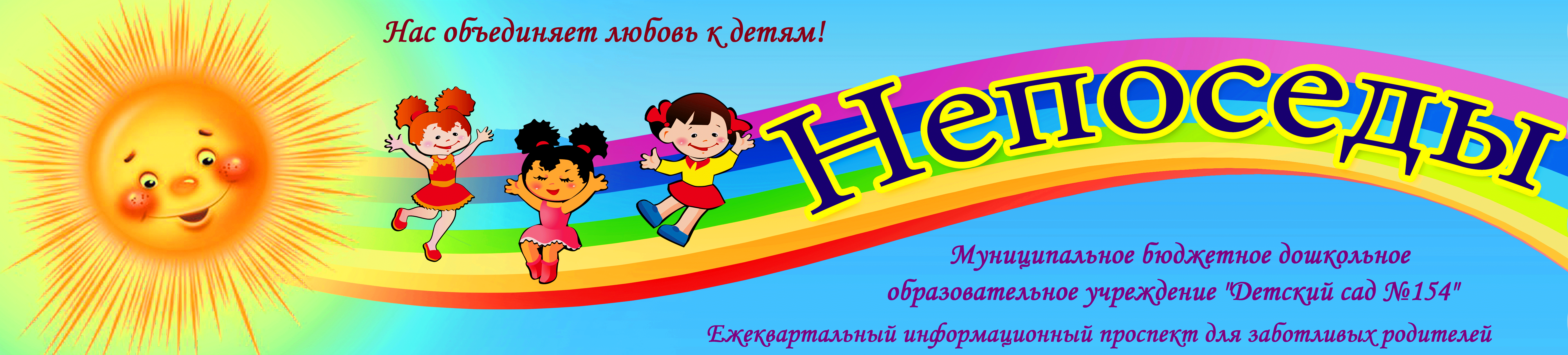 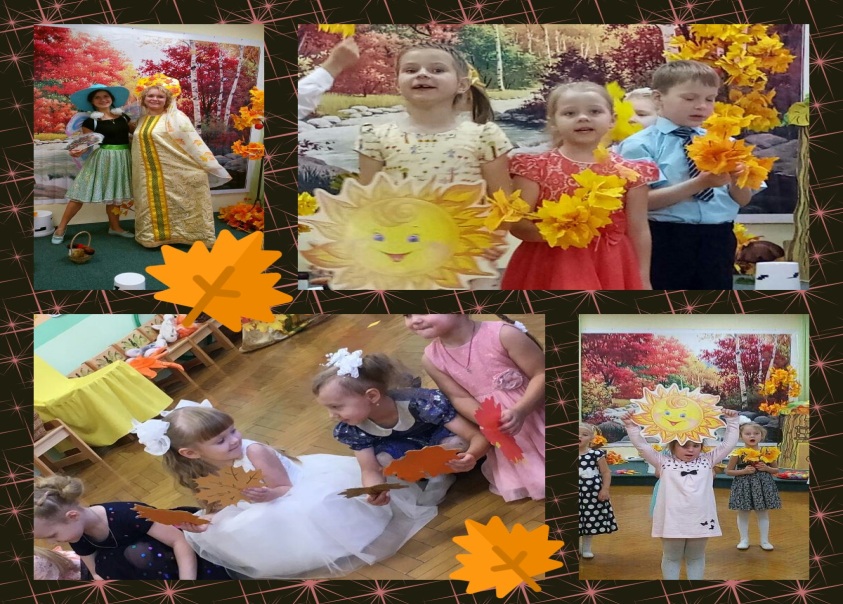 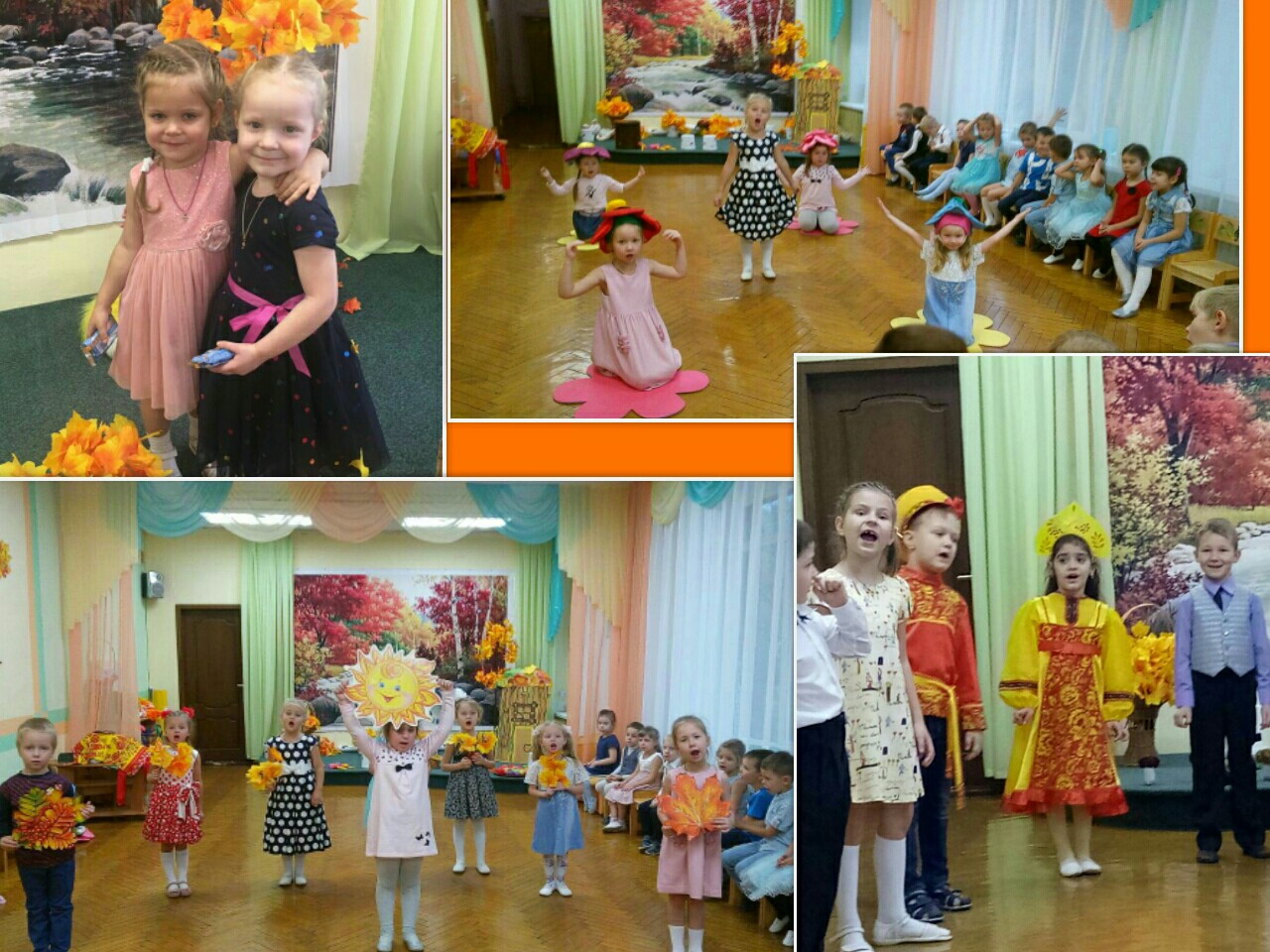 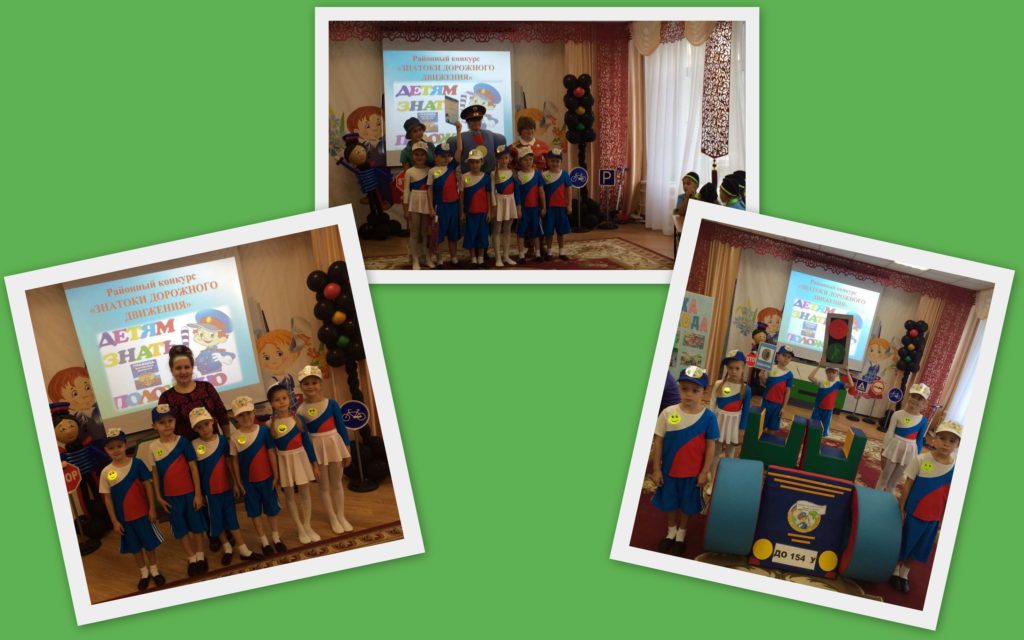 ..Как мы иногда сердимся на этих копуш, которые готовы по часу завязывать ботинки, задумываясь над непостижимой природой отношений шнурка и дырочек для завязок! Сколько раз мы хватали за рукав сына, рванувшего к двери, недослушавшего и половины того, что нам так хотелось ему сказать! А слезы из-за сущих пустяков! А непробиваемое молчание на все наши истерики? Разница в темпераментах между родителями и детьми может привести к глубоким конфликтам, если вовремя не осознать, в чем же проблема.                                                 Темперамент определяет поведение вашего ребёнка в коллективе, а также то, как он учится и играет, переживает и радуется. Кроха рождается с унаследованным темпераментом, который нельзя изменить, но можно научиться контролировать. Итак, знакомимся….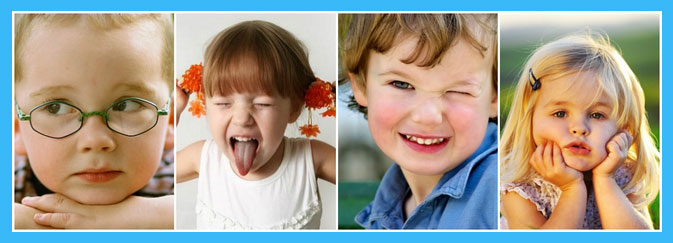 Творчество — это процесс освобождения внутренней энергии, которая живет в каждом человеке. Эта энергия несет нам состояние гармонии, необходимое и взрослому, и ребенку. Ведь любой человек по своей природе — творец. А что еще более важно для ребенка, его творчество становится важным элементом в собственном самопознании. Он учится видеть красоту мира и, наоборот, его несовершенство, которое ему захочется заполнить своим творчеством, чтобымир стал чуточку лучше. Не пожалейте своего свободного времени – займитесь с ребёнком совместным творчеством.  С чего начать? С осенних листьев! Украсте ими комнату, пусть осень чуточку задержится в Вашем доме.Нам понадобятся: цветная бумага красного, зелёного и желтого цвета, линейка, карандаш, клей ПВА, тонкая проволока, ножницы.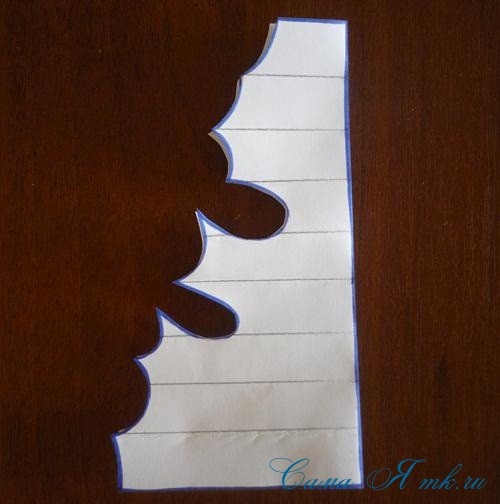 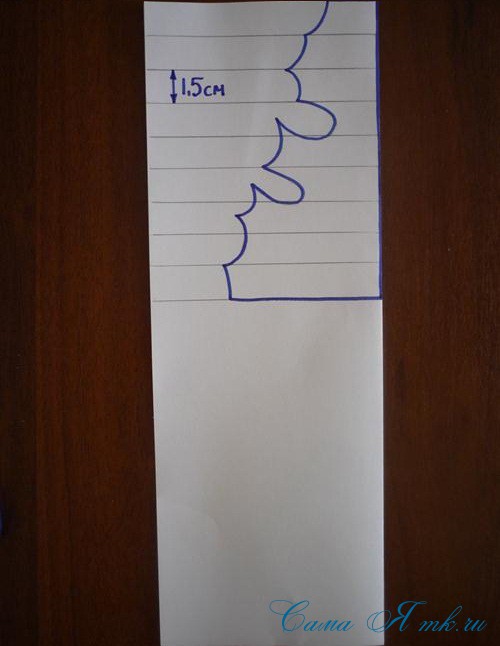 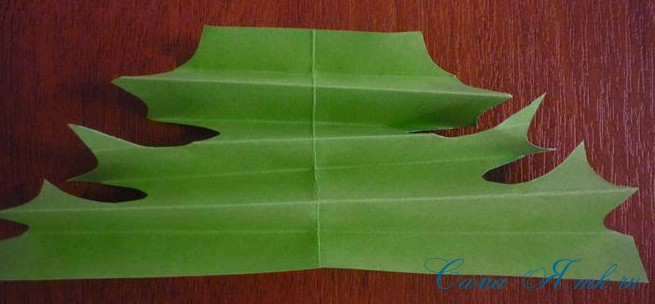 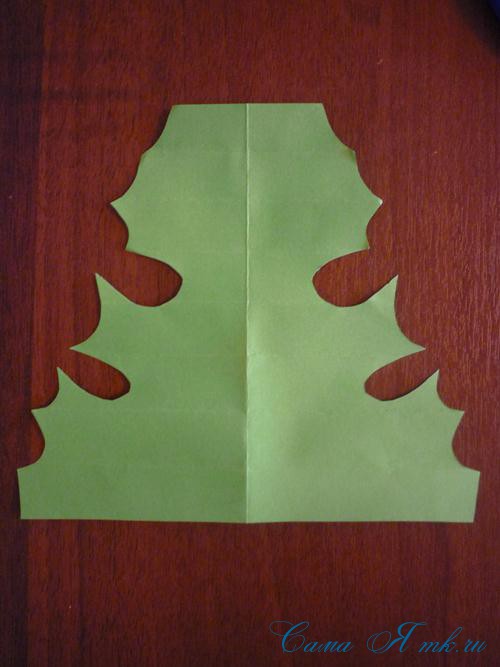 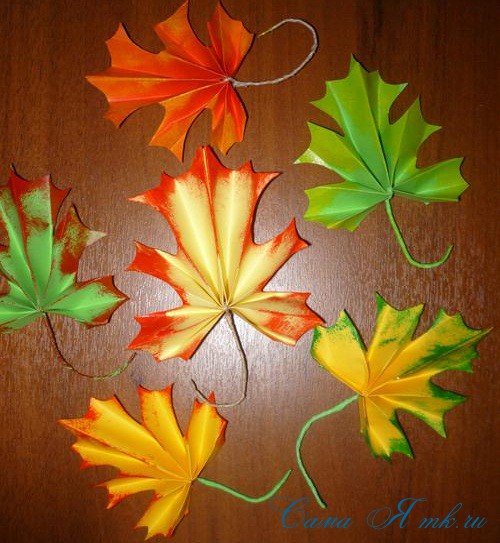 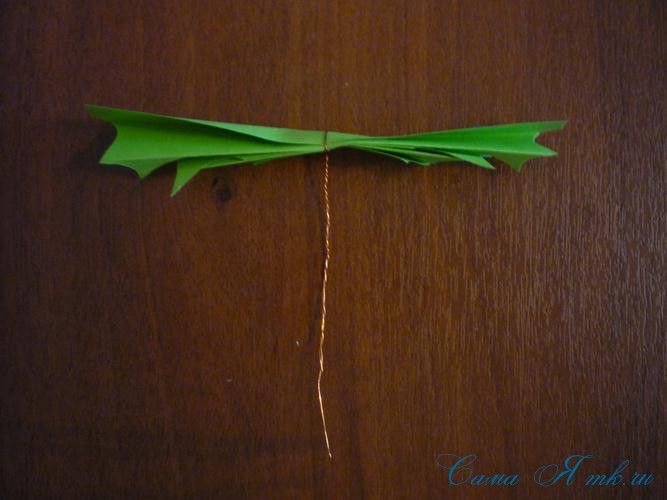 